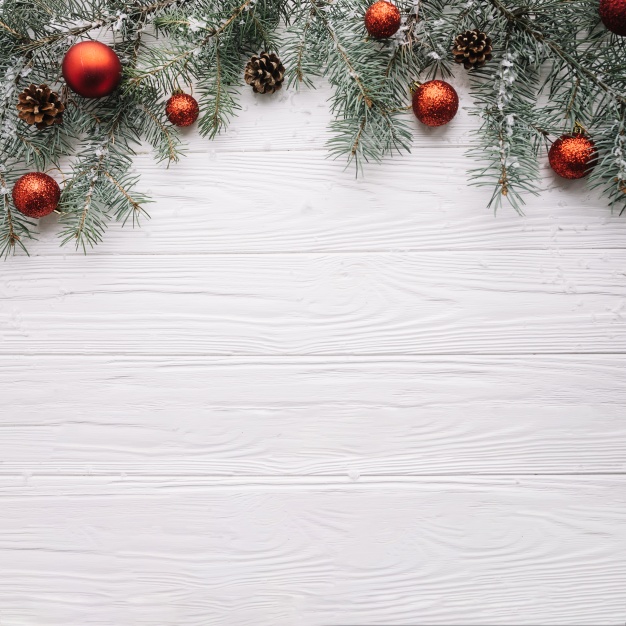 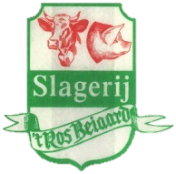 Onze aardappelsalade & pastasalade:Huisbereide koude aardappelsla in mosterdsaus		9€/kg	….kgHuisbereide koude aardappelsla in mayonaise		9€/kg	….kgHuisbereide pastasalade					9€/kg	….kgHoofdschotels met vlees /gevogelte /vis:Rundstong in madeirasaus met verse champignons		€15/p.p		….XVarkensgebraad met verse champignonroomsaus		€15/p.p		….XVarkenshaasje met verse champignonroomsaus		€19/p.p		….XGebakken rosbief met verse champignonroomsaus		€15/p.p		….XGebakken orlofgebraad met bruine saus			€15/p.p		….XGebakken kipfilet met champignonroomsaus			€15/p.p		….XGebakken kalkoenfilet met champignonroomsaus		€15/p.p		….XVispannetje de luxe						€24/p.p		….XScampi’s in een zacht duivelsausje(12stuks)			€22/p.p		….XWarme sauzen: Provenciaalse saus						8€/L		….LiterChampignonroomsaus 						8€/L		….LiterPeperroomsaus							8€/L		….LiterBruine saus							8€/L		….LiterKoude sauzen: Cocktailsaus							8€/L		….LiterTartaarsaus							8€/L		….LiterMayonaise							8€/L		….LiterDessert verkrijgbaar ( vraag ernaar in de winkel)*Graag tijdig bestellen ( 1 week op voorhand) zoniet kunnen wij u ons volledig assortiment niet garanderenBestellen kerstavond 24 December voor 17 December (25 december gesloten)Bestellen voor oudejaar 31 December voor 24 December ( 1januari gesloten)*Bestelling worden enkel aanvaard in de winkel of via info@slagerij-trosbeiaard.beNaam:Adres: Telefoon: Bestelling voor : …./12/2020 	Uur afhaling ………*Levering aan huis mogelijkBedankt voor het vertrouwen in ons teamOns team wenst jullie een vrolijk kerstfeest & een gelukkig 2021